MODELLO AAl Dirigente dell’I.I.S. “Parodi” di Acqui Terme - Scuola polo per la formazione docenti neoassunti PIE12-AL02PROPOSTA del formatore per i laboratori neoassunti assegnati all’ambito PIE12-AL02Il sottoscritto Cognome e Nome _________________________________ propone per gli aa.ss. 2019/2020, 2020/2021, 2021/2022 i laboratori declinati nella tabella sottostante in considerazione della seguenti indicazioni procedurali:Ogni laboratorio dovrà prevedere un solo incontro di tre ore in presenza;Ogni laboratorio dovrà essere strutturato secondo metodologie laboratoriali di stampo innovativo (e non solo con lezioni frontali)Ogni laboratorio dovrà prevedere l’elaborazione di documentazione/attività di ricerca che verrà validata dal docente coordinatore del laboratorioIl formatore si impegna a fornire in anticipo i materiali bibliografici intorno al tema su cui verte l’incontro; I materiali saranno messi a disposizione nella piattaforma moodle da parte del formatore;Recapito/i telefonico/i ________________________________ Indirizzo/i email _____________________________________________________Data ______________________________________________						Firma _________________________________________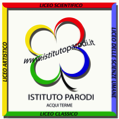 ISTITUTO SUPERIORE STATALE  “GUIDO PARODI” Via De Gasperi 66 – ACQUI TERME - (AL) - tel. 0144/320645 – fax 0144/350098C.M.:ALIS00100E-C.F.:81001730068–http://www.istitutoparodi.edu.it-email:segreteria@istitutoparodi.edu.it
LICEO CLASSICO STATALE - LICEO DELLE SCIENZE UMANE STATALE – LICEO LINGUISTICO STATALECorso Bagni, 1 - tel.  0144322254 fax 0144980043LICEO SCIENTIFICO STATALE “G. PARODI”  - LICEO ARTISTICO STATALE “J. OTTOLENGHI”Via De Gasperi, 66 - tel. 0144320645 fax 0144350098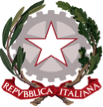 Titolo LABORATORIO FORMATIVO AREA TEMATICA DI RIFERIMENTO(crocettare una sola delle aree tematiche)DESTINATARI (crocettare anche più di una delle tipologie o esplicitare meglio le sottocategorie)COGNOME NOME FORMATORE□ Nuove risorse digitali e loro impatto sulla didattica□ Gestione della classe e problematiche relazionali □ Valutazione didattica e valutazione di sistema (autovalutazione e miglioramento)□ Bisogni educativi speciali e disabilità □ Contrasto alla dispersione scolastica□ Inclusione sociale e dinamiche interculturali□ Orientamento e alternanza scuola lavoro□ Buone pratiche di didattiche disciplinari□ Educazione allo sviluppo sostenibile□ Privacy, GDPR□ Docenti scuola dell’infanzia□ Docenti scuola primaria□ Docenti scuola secondaria di 1° grado□ Docenti scuola secondaria di 2° grado □ Docenti di sostegno□ Educatori □ altro (specificare)BREVE SINTESI ATTIVITÀ BREVE SINTESI ATTIVITÀ BREVE SINTESI ATTIVITÀ BREVE SINTESI DELLE STRATEGIE DIDATTICHE ADOTTATEBREVE SINTESI DELLE STRATEGIE DIDATTICHE ADOTTATEBREVE SINTESI DELLE STRATEGIE DIDATTICHE ADOTTATETIPOLOGIA DELL’ELABORATO FINALETIPOLOGIA DELL’ELABORATO FINALETIPOLOGIA DELL’ELABORATO FINALESTRUMENTI UTILIZZATISTRUMENTI UTILIZZATISTRUMENTI UTILIZZATI